Noël 2018 Messe de la Nuit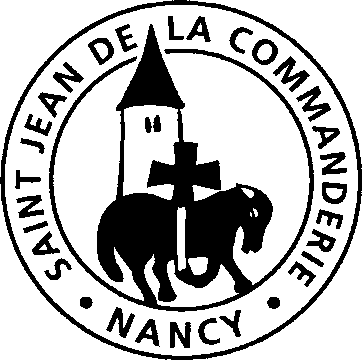 Église Saint- LéonEntrée : ENTENDEZ-VOUS CETTE RUMEUREntendez-vous cette rumeur qui monte des extrémités de l’Univers ? C’est la nouvelle que murmurent patriarches et prophètes, gens illustres et gens obscurs, riches et pauvres, de génération en génération :R/ : Dieu vient chez nous dans notre histoire, pour prendre chair et nous sauver.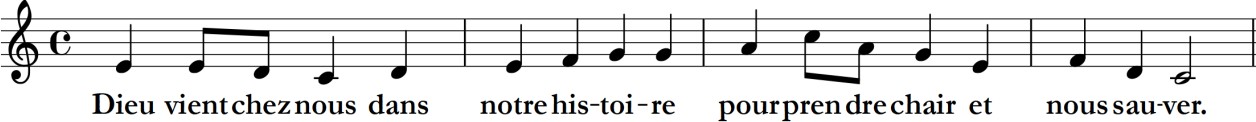 Des milliards d’années après le chaos originel, des millions d’années après les balbutiements de la vie sur la terre, bien longtemps après l’apparition du premier homme,Voici qu’il vient, le bien-aimé de Dieu : R/ Dieu vient chez nous…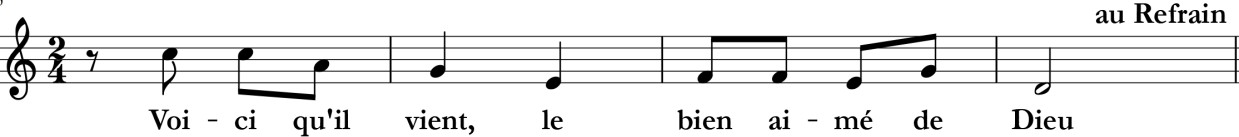 Près de deux mille ans après l’appel d’Abraham, quinze siècles après Moïse et la sortie d’Égypte, mille ans après le règne du Roi David,Voici qu’il vient, l’enfant de la promesse : R/ Dieu vient chez nous…Six siècles après le Bouddha, et cinq après Socrate, Au cours de la 194ème Olympiade, Dans la 42ème année de l’empereur Auguste,Voici qu’il vient le prince de la paix : R/ Dieu vient chez nous…Au terme de l’attente des pauvres d’Israël, dans l’humble village de Bethléem, conçu du Saint-Esprit et né de la Vierge Marie,Voici qu’il vient, le messie annoncé : R/ Dieu vient chez nous…Avec les enfants : CONTE DES LUMIERESLa paix, oui la paix, c’est le don de Jésus (bis)Alors, dit Jésus, alors mon nom sera connu. La paix, oui la paix, c’est le don de JésusSEIGNEUR TU FAIS MERVEILLESeigneur tu fais merveille : aujourd'hui c'est Noël ! (bis) La Vierge a mis au monde le Fils du Dieu vivant. (bis) Seigneur, tu fais merveille : aujourd'hui c'est Noël !La joie revient sur terre : aujourd'hui c'est Noël ! (bis) Espoir au cœur des hommes : un sauveur nous es né. (bis) La joie revient sur terre : Aujourd'hui c'est Noël !Entends, Seigneur, ton peuple : aujourd'hui c'est Noël ! (bis) Tu nous confies le monde pour y semer l'Amour. (bis) Entends, Seigneur, ton peuple : aujourd'hui c'est Noël !Un jour viendra la gloire : aujourd'hui c'est Noël ! (bis) sur nous luira la Pâque : Jésus-Christ est vivant. (bis)Un jour viendra la gloire : Aujourd'hui c'est Noël !Lecture : D’ABORD, UN NOUVEAU-NE… TU FAIS TA DEMEURE EN NOUSR/ Tu es là présent, livré pour nous, Toi le tout petit, le serviteur.Toi, le Tout-Puissant, humblement tu t'abaisses. Tu fais ta demeure en nous Seigneur.- Le pain que nous mangeons, le vin que nous buvons, c'est ton corps et ton sang,Tu nous livres ta vie, tu nous ouvres ton cœur, tu fais ta demeure en nous Seigneur. R/- Par le don de ta vie,tu désires aujourd'hui reposer en nos cœurs Brûlé de charité, assoiffé d'être aimé,tu fais ta demeure en nous Seigneur. R/- Unis à ton amour, tu nous veux pour toujours ostensoirs du Sauveur, En notre humanité, tu rejoins l'égaré,tu fais ta demeure en nous Seigneur. R/Lecture : IL Y A AUSSI UNE MANGEOIRE…OrgueIntervention des communiantsProcession : Jésus est porté à la crèche / Retour en procession jusqu’ à l’autel – OrgueIL EST NE LE DIVIN ENFANTIl est né le divin enfant, jouez hautbois, résonnez, musettes, Il est né le divin enfant, chantons tous son avènement !Le Sauveur que le monde attend pour tout homme est la vraie lumière, Le Sauveur que le monde attend est clarté pour tous les vivants.De la crèche au crucifiement, Dieu nous livre un profond mystère, de la crèche au crucifiement, Il nous aime inlassablement.Qu’il revienne à la fin des temps nous conduire à la joie du Père, Qu’il revienne à la fin des temps, et qu’il règne éternellement !GLORIA : Gloire à Dieu dans le ciel ! Grande paix sur la terre !Nous te louons, nous te bénissons, nous t'adorons ! Nous te glorifions, nous te rendons grâce pour ton immense gloire ! Gloire…Seigneur Dieu, le roi du ciel, le Père tout-puissant ! Seigneur Dieu, agneau de Dieu, le Fils du Père ! Gloire…Le seul saint, le seul Seigneur, le seul Très-Haut ! Jésus Christ, avec l'Esprit, dans la gloire du Père ! Gloire…1E R E LECTURE : livre du prophète Isaïe« Le peuple qui marchait dans les ténèbres a vu se lever une grande lumière ; et sur les habitants du pays de l’ombre, une lumière a resplendi. »PSAUME 95R/ Aujourd'hui, un Sauveur nous est né : c'est le Christ, le Seigneur.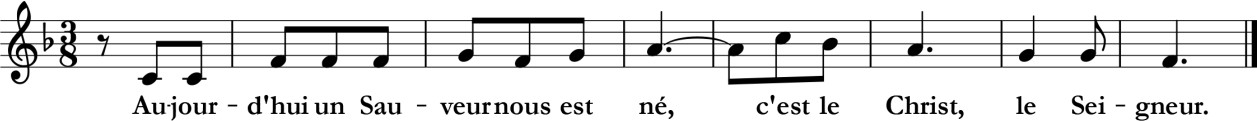 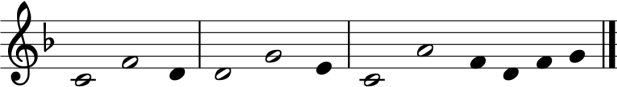 Deuxième lecture : lettre de saint Paul apôtre à Tite (Tt 2, 11-14)« Bien-aimé, la grâce de Dieu s’est manifestée pour tous les hommes »AcclamationGloire à Jésus l’Emmanuel, alléluia, alléluia, prince de paix dans Bethléem, alléluia, alléluiaJe vous annonce une grande joie : aujourd’hui vous est né un Sauveur qui est le Christ, le Seigneur ! Gloire à Jésus…Évangile de Jésus Christ selon saint Luc (Lc 2, 1-14)« Aujourd’hui, dans la ville de David, vous est né un Sauveur qui est le Christ, le Seigneur. Et voici le signe qui vous est donné : vous trouverez un nouveau-né emmailloté et couché dans une mangeoire. »Prière universelle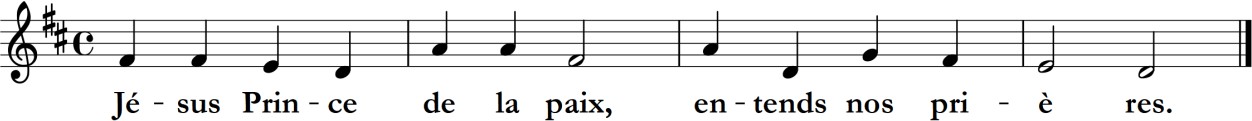 Offertoire : DANS UN PROFOND SILENCE (sur Es ist ein Ros/Praetorius)Dans un profond silence, au cœur de cette nuit, le Verbe prend naissance de la vierge Marie, et les anges dans le ciel annoncent la nouvelle : un sauveur vous est né.O l’admirable échange : ce pain que nous t’offrons, en ton corps tu le changes et nous en fais le don. Par nos voix et par nos chants, acclamons le mystère : le Verbe s’est fait chair.O l’admirable échange : ce vin que nous t’offrons, en ton sang tu le changes et nous en fais le don. Par nos voix et par nos chants, acclamons le mystère : le Verbe s’est fait chair.Pendant la communion : orgueEnvoi : LES ANGES DANS NOS CAMPAGNESLes anges dans nos campagnes ont entonné l’hymne des cieux, Et l’écho de nos montagnes redit ce chant mélodieux :Gloria in excelsis Deo !Ils annoncent la naissance du libérateur d’Israël,Et pleins de reconnaissance, chantent en ce jour solennel :Gloria in excelsis Deo !Il apporte à tout le monde la paix, ce bien si précieux.Sans tarder, que nos cœurs répondent en accueillant le don de Dieu :Gloria in excelsis Deo !Chantez au Seigneur un chant nouveau, chantez au Seigneur, terre entière,chantez au Seigneur et bénissez son nom !De jour en jour, proclamez son salut, racontez à tous les peuples sa gloire, à toutes les nations ses merveilles !Joie au ciel ! Exulte la terre !Les masses de la mer mugissent,la campagne tout entière est en fête.Les arbres des forêts dansent de joie devant la face du Seigneur, car il vient, car il vient pour juger la terre.Il jugera le monde avec justice et les peuples selon sa vérité !